ИЗВЕЩЕНИЕ № ____________о проведении закупки у единственногопоставщика (подрядчика, исполнителя)                           для субъектов малого и среднего предпринимательства             Способ закупки: Закупка у единственного поставщика (подрядчика, исполнителя) на основании пункта 393 Положения о закупках товаров, работ и услуг для нужд федерального автономного учреждения Министерства обороны Российской Федерации «Центральный спортивный клуб Армии» и его филиалов.Заказчик – филиал ФАУ МО РФ ЦСКА (СКА, г.Смоленск);      Место нахождения – 214025, город Смоленск, ул. Багратиона, д.25;	Почтовый адрес – 214025, город Смоленск, ул. Багратиона, д.25;	Контактное лицо – Лавренова Олеся Николаевна;	Номер контактного телефона – 8-915-645-20-75;	Адрес электронной почты – pravo_skasmol@cska.ruПредмет Договора с указанием количества поставляемого товара, объема выполняемых работ, оказываемых услуг:Предмет Договора: на поставку мебели для раздевалок в тренажерный зал.Количество поставляемого товара, объем выполняемых работ, оказываемых услуг – 16 штук.Место поставки товара, выполнения работ, оказания услуг: 214025, город Смоленск, ул. Багратиона, д.25.Сведения о начальной (максимальной) цене договора (цене лота): 167 700 руб. 00 коп.Врио начальника филиала ФАУ МО РФ ЦСКА (СКА, г.Смоленск)    ___________________И.А.Синегубов«______» февраля 2021 года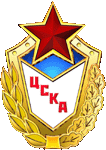 